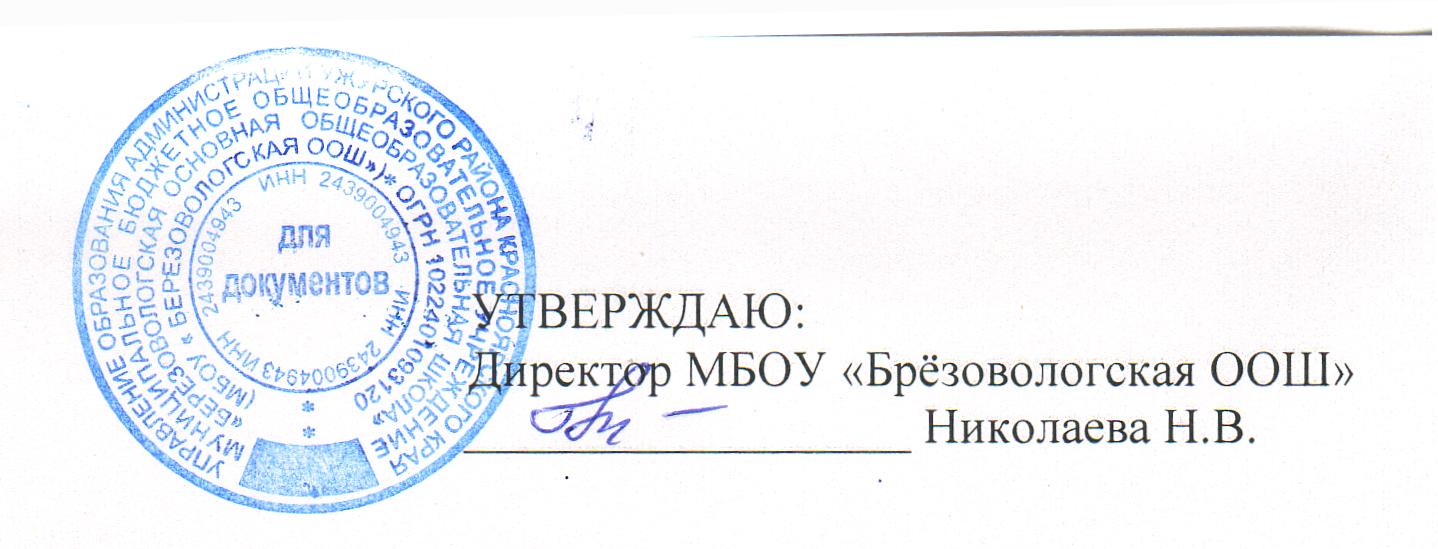 График проведения контрольных работ на 1 полугодие 2023-2024 учебного годаМБОУ «Берёзовологская ООШ»сентябрьоктябрь                                                             ноябрь                                                                                                                     декабрьдекабрь- русский язык- математика, алгебра, геометрия- физика- химия- английский язык
- информатика
к/р – контрольная работат – тестд – диктант
т – контрольный тестс – сочинениек/с – контрольное сочинениеКлассДатыДатыДатыДатыДатыДатыДатыДатыДатыДатыДатыДатыДатыДатыДатыДатыДатыДатыДатыДатыДатыДатыДатыДатыДатыДатыКласс124567891112131415161819202122232526272829302 класс3 класс4 класс5 класст.6 класс7 класс8 класс9 класстКлассДатыДатыДатыДатыДатыДатыДатыДатыДатыДатыДатыДатыДатыДатыДатыДатыДатыДатыДатыДатыДатыДатыДатыДатыДатыДатыКласс2345679101112131416171819202123242526272830312 класск.р3 класск.рк.рд4 класст5 класст6 класстк.рк.р7 класск.р8 класстк.р9 класстк.рк.рКлассДатыДатыДатыДатыДатыДатыДатыДатыДатыДатыДатыДатыДатыДатыДатыДатыДатыДатыДатыДатыДатыДатыДатыДатыДатыДатыКласс789101113141516171820212223242527282930124562 класск.р3 класск.р4 классд5 класск.ртк.р6 класск.рт7 классттк.р8 класск.рк.ртк.р9 класск.рк.ртк.рк.рКлассДатыДатыДатыДатыДатыДатыДатыДатыДатыДатыДатыДатыДатыДатыДатыДатыДатыДатыДатыДатыДатыДатыДатыДатыДатыДатыКласс789111213141516181920212223252627282 класстд3 класск.рд4 классд5 класстк.р6 класстк.рк.рт7 класст8 класск.ртк.рк.р9 класск.ртк.р